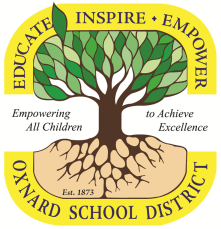 OXNARD SCHOOL DISTRICT1051 SOUTH A STREET  OXNARD, CALIFORNIA 93030  805 / 385-1501Permanent Teacher Final Summary ReportFINAL EVALUATION:  Unsatisfactory            Developing            Maturing            ExemplaryUnsatisfactory Practice            Referral to PAR:   Yes       No              Recommendation for Rehire:       Yes          No              PIP Plan:   Yes       No                      Developing Practice           Re-Evaluate Standard(s)________________________________________________I acknowledge that this report has been discussed with me.  I understand that my signature does not necessarily indicate agreement.  I also understand that I have the right to respond to this report in writing within five days and such response will be attached to and become a permanent part thereof.Rev 090415 JV/af: P-6-PermanentTeacherFinalEvaluationSummaryReportNamePositionSchoolGrade/SubjectCSTP StandardDoes Not Meet StandardsDoes Not Meet StandardsMeets StandardsMeets Standards1.	Engaging and Supporting 
all Students in Learning	
	N/A12342.	Creating and Maintaining Effective Environments for Student Learning 	N/A12343.	Understanding and Organizing Subject Matter for Student Learning 	N/A12344.	Planning Instruction and Designing Learning Experi-
ences for All Students 	N/A12345.	Assessing Student Learning
	N/A12346.	Developing as a Professional Educator 
	1234Site Evaluator’s SignatureDateTeacher’s SignatureDate